           POTWIERDZENIE UCZESTNICTWA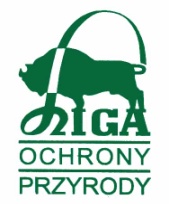 Nazwa przedsięwzięcia ekologicznego o charakterze edukacyjnym: :Przyrodnicze warsztaty terenowe pn.: NIE BÓJ ŻABY”Nazwa jednostki – organizatora realizującego ww. przedsięwzięcie -  Okręg Ligi Ochrony Przyrody w KielcachNazwa Placówki oświatowej składającej ww. Oświadczenie:.......................................................................................................................................................Liczba dzieci uczestniczących w realizacji w/w zadania:                           ..…….…….Liczba nauczycieli (opiekunów) uczestniczących w realizacji zadania:  ……………..Ogółem liczba uczestników przyrodniczej wycieczki edukacyjnej: 	…………………      Pieczątka placówki oświatowej					Pieczątka dyrektora Termin wyjazdu: ……………………………………………POTWIERDZENIE UCZESTNICTWA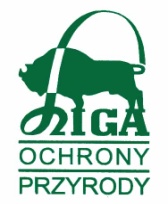 Nazwa przedsięwzięcia ekologicznego o charakterze edukacyjnym: :Przyrodnicze warsztaty terenowe pn.: NIE BÓJ ŻABY”Nazwa jednostki – organizatora realizującego ww. przedsięwzięcie -  Okręg Ligi Ochrony Przyrody w KielcachNazwa Placówki oświatowej składającej ww. Oświadczenie:.......................................................................................................................................................Liczba dzieci uczestniczących w realizacji w/w zadania:                           ..…….…….Liczba nauczycieli (opiekunów) uczestniczących w realizacji zadania:  ……………..Ogółem liczba uczestników przyrodniczej wycieczki edukacyjnej: 	…………………      Pieczątka placówki oświatowej					Pieczątka dyrektora Termin wyjazdu: ……………………………………………